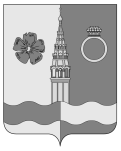 СОВЕТ ПРИВОЛЖСКОГО ГОРОДСКОГО ПОСЕЛЕНИЯ ПРИВОЛЖСКОГО МУНИЦИПАЛЬНОГО РАЙОНА ИВАНОВСКОЙ ОБЛАСТИРЕШЕНИЕот 27.04.2022                                № 20  О награждении благодарностью Совета Приволжского городского поселения          Рассмотрев ходатайство Генерального директора ООО «Феникс» Ю.Р. Гукасян о награждении старшего по многоквартирному дому, согласно положению «О почетной грамоте Совета Приволжского городского поселения» (№21 от 17.04.2012), Совет Приволжского городского поселенияРЕШИЛ:      1. Вручить благодарностьХалиной Валентине Николаевне – старшей по многоквартирному дому №11 по ул. 1-ая Волжская, г. Приволжска, за активность и настойчивость в выполнении обязанностей по дому.      2.Награждение произвести за счет ходатайствующей стороны.      3.Опубликовать в информационном бюллетене "Вестник Совета и  администрации Приволжского муниципального района".      4.Решение вступает в силу с момента опубликования.     Глава Приволжского     городского поселения                                                                    И.Л. Астафьева